§359.  Receiving stolen property1.   A person is guilty of theft if:A.  The person receives, retains or disposes of the property of another knowing that it has been stolen, or believing that it has probably been stolen, with the intent to deprive the owner of the property.  Violation of this paragraph is a Class E crime; or  [PL 2001, c. 383, §46 (NEW); PL 2001, c. 383, §156 (AFF).]B.  The person violates paragraph A and:(1)  The value of the property is more than $10,000.  Violation of this subparagraph is a Class B crime;(2)  The property stolen is a firearm or an explosive device.  Violation of this subparagraph is a Class B crime;(3)  The person is armed with a dangerous weapon at the time of the offense.  Violation of this subparagraph is a Class B crime;(4)  The value of the property is more than $1,000 but not more than $10,000.  Violation of this subparagraph is a Class C crime;(5)  The value of the property is more than $500 but not more than $1,000.  Violation of this subparagraph is a Class D crime; or(6)  The person has 2 or more prior convictions for any combination of the Maine offenses listed in this subparagraph or for engaging in substantially similar conduct to that of the Maine offenses listed in this subparagraph in another jurisdiction.  The Maine offenses are:  theft; any violation of section 401 in which the crime intended to be committed inside the structure is theft; any violation of section 405 in which the crime intended to be committed inside the motor vehicle is theft; any violation of section 651; any violation of section 702, 703 or 708; or attempts to commit any of these crimes.  Section 9‑A governs the use of prior convictions when determining a sentence.  Violation of this subparagraph is a Class C crime.  [PL 2007, c. 476, §17 (AMD).][PL 2007, c. 476, §17 (AMD).]2.   As used in this section, "receives" means acquiring possession, control or title, or lending on the security of the property. For purposes of this section, property is "stolen" if it was obtained or unauthorized control was exercised over it in violation of this chapter.[PL 1975, c. 740, §55 (AMD).]SECTION HISTORYPL 1975, c. 499, §1 (NEW). PL 1975, c. 740, §55 (AMD). PL 2001, c. 383, §46 (AMD). PL 2001, c. 383, §156 (AFF). PL 2001, c. 667, §D10 (AMD). PL 2001, c. 667, §D36 (AFF). PL 2007, c. 476, §17 (AMD). The State of Maine claims a copyright in its codified statutes. If you intend to republish this material, we require that you include the following disclaimer in your publication:All copyrights and other rights to statutory text are reserved by the State of Maine. The text included in this publication reflects changes made through the First Regular and First Special Session of the 131st Maine Legislature and is current through November 1. 2023
                    . The text is subject to change without notice. It is a version that has not been officially certified by the Secretary of State. Refer to the Maine Revised Statutes Annotated and supplements for certified text.
                The Office of the Revisor of Statutes also requests that you send us one copy of any statutory publication you may produce. Our goal is not to restrict publishing activity, but to keep track of who is publishing what, to identify any needless duplication and to preserve the State's copyright rights.PLEASE NOTE: The Revisor's Office cannot perform research for or provide legal advice or interpretation of Maine law to the public. If you need legal assistance, please contact a qualified attorney.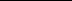 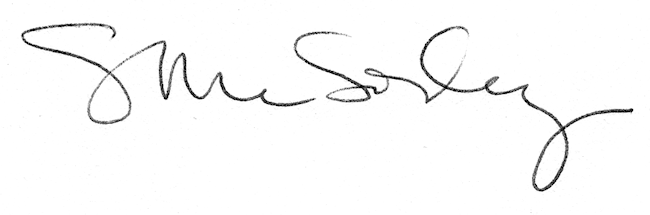 